COUNTY OF ALAMEDAADDENDUM No. 1toRFP No. 902141forWORKERS’ COMPENSATION THIRD PARTY ADMINISTRATION SERVICESAlameda County is committed to reducing environmental impacts across our entire supply chain. 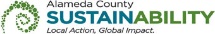 If printing this document, please print only what you need, print double-sided, and use recycled-content paper.The following Section has been modified or revised as shown below.  Changes made to the original RFP document are in bold print and highlighted, and deletions made have a strike through.Pages 6 of the RFP, Section B (SCOPE), has been modified as follows:  The new claims experienced in the past five years are:  *812 COVIDAs of 06/30/2021  08/31/2022, the current caseloads of open and re-opened claims are:This RFP Addendum has been electronically issued to potential bidders via e-mail.  E-mail addresses used are those in the County’s Small Local Emerging Business (SLEB) Vendor Database or from other sources.  If you have registered or are certified as a SLEB, please ensure that the complete and accurate e-mail address is noted and kept updated in the SLEB Vendor Database.  This RFP Addendum will also be posted on the GSA Contracting Opportunities website located at Alameda County Current Contracting Opportunities.Fiscal YearFirst Aid/Incident OnlyIndemnityMedicalTotalFY 16/17252460264976FY 17/18227479222928FY 18/193275552331115FY 19/2084476318878FY 20/2159623264946Fiscal YearFirst Aid/Incident OnlyIndemnityMedicalTotalFY 17/18196514188898FY 18/193165502391,105FY 19/203404782421,069FY 20/212516492331,133FY 21/223781,339*2641,981Medical Only108Indemnity877Future Medical749Total:1734Medical Only116 Indemnity**1,203 Future Medical752Total:** 151 COVID2,071